             :АРАР						                 ПОСТАНОВЛЕНИЕ              «11» сентябрь  2018 йыл                     № 42                                  «11»  сентября 2018 года«О создании комиссии»      В  соответствии с Конституцией Российской Федерации и Республики Башкортостан, Градостроительным кодексом РФ от 29.12.2004г.  №190-ФЗ  , Федеральным законом от 06.10.2003  №131- ФЗ «Об общих принципах организации местного самоуправления в РФ»,  Уставом сельского поселения Мерясовский  сельсовет муниципального района Баймакский район Республики Башкортостан,  Положением о публичных слушаниях в сельском  поселении Мерясовский  сельсовет МР Баймакский район , утвержденным  решением Совета № 77/1 от « 15 » октября 2016г. Администрация сельского поселения Мерясовский  сельсовет постановляет:1.Для подготовки и проведения публичных слушаний по проекту  Правил землепользования и застройки (в новой редакции)  сельского поселения Мерясовский сельсовет  МР Баймакский район РБ создать комиссию по организацию и проведению публичных слушаний  в составе:  Председатель комиссии: глава сельского поселения Мерясовский  сельсовет муниципального района Баймакский район РБ –  Хафизова Т.М.
Секретарь комиссии: - землеустроитель- секретарь комиссии – Хасанов А.Ш.
 Члены комиссии: управляющий  делами администрации сельского поселения Мерясовский  сельсовет – Абдрахимова Э.З.депутат Совета СП Мерясовский с/с МР Баймакский р/н РБ, председатель комиссии по развитию предпринимательства, земельным вопросам, благоустройству и экологии  - Надербаев Р.Р. Староста с.Мерясово СП Мерясовский сельсовет- Рахматуллин Ф.З.2.Комиссии обеспечить проведение публичных слушаний в порядке   предусмотренном «Положением о публичных слушаниях в СП Мерясовский  с/с МР Баймакский район РБ»3.Контроль за исполнением настоящего постановления оставляю за собой.Глава поселениясельского поселенияМерясовский сельсоветмуниципального районаБаймакский районРеспублика Башкортостан:                                                    Т.М.Хафизова                БАШ?ОРТОСТАН РЕСПУБЛИКА№ЫБАЙМА? РАЙОНЫМУНИЦИПАЛЬ  РАЙОНЫНЫ*МЕР»( АУЫЛ СОВЕТЫАУЫЛ  БИЛ»М»№ЕХАКИМИ»ТЕ453660,Баш7ортостан Республика3ы,Байма7 районы, Мер29 ауылы, А.Игебаев урамы, 1Тел. 8(34751) 4-28-44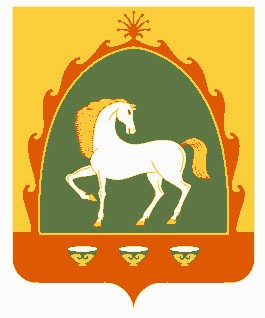 РЕСПУБЛИКА БАШКОРТОСТАНАДМИНИСТРАЦИЯСЕЛЬСКОГО ПОСЕЛЕНИЯМЕРЯСОВСКИЙ СЕЛЬСОВЕТМУНИЦИПАЛЬНОГО РАЙОНАБАЙМАКСКИЙ РАЙОН453660, Республика Башкортостан,Баймакский  район, с.Мерясово, ул.А.Игибаева,1Тел. 8(34751)4-28-44